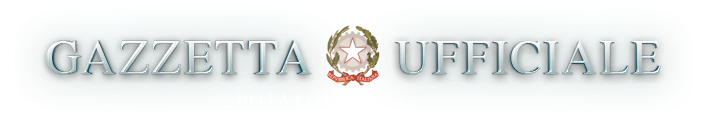 MINISTERO DELLA SALUTE ORDINANZA 7 gennaio 2022  Ulteriori misure  urgenti  in  materia  di  contenimento  e  gestionedell'emergenza epidemiologica  da  COVID-19  nelle  Regioni  Abruzzo,Calabria, Emilia Romagna, Friuli  Venezia  Giulia,  Toscana  e  Valled'Aosta. (22A00098) (GU n.5 del 8-1-2022)                       IL MINISTRO DELLA SALUTE   Visti gli articoli 32, 117,  comma  2,  lettera  q),  e  118  dellaCostituzione;   Vista la legge 23 dicembre 1978, n. 833, recante  «Istituzione  delservizio sanitario nazionale», e, in particolare, l'art. 32;   Visto l'art. 117 del decreto legislativo 31 marzo 1998, n. 112,  inmateria di conferimento di funzioni e  compiti  amministrativi  delloStato alle regioni e agli enti locali;   Visto l'art. 47-bis del decreto legislativo 30 luglio 1999, n. 300,che attribuisce al Ministero della salute le funzioni spettanti  alloStato in materia di tutela della salute;   Visto il decreto-legge  25  marzo  2020,  n.  19,  convertito,  conmodificazioni, dalla legge 22 maggio 2020,  n.  35,  recante  «Misureurgenti per fronteggiare l'emergenza epidemiologica da COVID-19»;   Visto il decreto-legge 16  maggio  2020,  n.  33,  convertito,  conmodificazioni, dalla legge  14  luglio  2020,  n.  74,  e  successivemodificazioni, recante «Ulteriori  misure  urgenti  per  fronteggiarel'emergenza epidemiologica da COVID-19», e, in particolare, l'art. 1,comma 16-bis e seguenti;   Visto, in particolare,  l'art.  1,  comma  16-septies,  del  citatodecreto-legge 16 maggio 2020, n. 33, da ultimo  modificato  dall'art.2, comma 2, lettera c), del decreto-legge 23 luglio 2021, n. 105,  aisensi del quale: «Sono denominate (...) b) "Zona gialla": le  regioninei cui territori alternativamente: 1)  l'incidenza  settimanale  deicontagi e' pari o superiore a 50 e inferiore a 150 casi ogni  100.000abitanti, salvo che ricorrano le condizioni  indicate  nella  letteraa); 2) l'incidenza settimanale dei casi e' pari  o  superiore  a  150casi ogni 100.000 abitanti e  si  verifica  una  delle  due  seguenticondizioni, salvo che ricorrano le condizioni indicate nella  letteraa): 2.1) il tasso di occupazione dei posti letto in area  medica  perpazienti affetti da COVID-19 e' uguale o inferiore al 30  per  cento;2.2) il tasso di occupazione dei posti letto in terapia intensiva perpazienti affetti da COVID-19 e' uguale o inferiore al 20 per cento diquelli comunicati alla predetta Cabina di regia entro  cinque  giornidalla  data  di  entrata  in  vigore   del   presente   decreto.   Lacomunicazione puo' essere aggiornata con cadenza mensile  sulla  basedi posti letto aggiuntivi, che non incidano su quelli gia'  esistentie destinati ad altre attivita'»;   Visto il decreto-legge 1°  aprile  2021,  n.  44,  convertito,  conmodificazioni, dalla legge  28  maggio  2021,  n.  76,  e  successivemodificazioni,  recante   «Misure   urgenti   per   il   contenimentodell'epidemia  da  COVID-19,  in   materia   di   vaccinazioni   antiSARS-CoV-2, di giustizia e di concorsi pubblici»;   Visto il decreto-legge 22  aprile  2021,  n.  52,  convertito,  conmodificazioni, dalla legge  17  giugno  2021,  n.  87,  e  successivemodificazioni, recante «Misure urgenti per la graduale ripresa  delleattivita'  economiche  e  sociali  nel  rispetto  delle  esigenze  dicontenimento della diffusione dell'epidemia da COVID-19»;   Visto il decreto-legge 23 luglio  2021,  n.  105,  convertito,  conmodificazioni, dalla legge 16 settembre 2021, n. 126, recante «Misureurgenti per fronteggiare l'emergenza epidemiologica da COVID-19 e perl'esercizio in sicurezza di attivita' sociali ed economiche»;   Visto il decreto-legge 6  agosto  2021,  n.  111,  convertito,  conmodificazioni, dalla legge 24 settembre 2021, n. 133, recante «Misureurgenti per l'esercizio in  sicurezza  delle  attivita'  scolastiche,universitarie, sociali e in materia di trasporti»;   Visto il decreto-legge 21 settembre 2021, n. 127,  convertito,  conmodificazioni, dalla legge 19 novembre 2021, n. 165, recante  «Misureurgenti  per  assicurare  lo  svolgimento  in  sicurezza  del  lavoropubblico e  privato  mediante  l'estensione  dell'ambito  applicativodella certificazione verde COVID-19 e il rafforzamento del sistema discreening»;   Visto il decreto-legge 8 ottobre  2021,  n.  139,  convertito,  conmodificazioni,  dalla  legge  3  dicembre  2021,  n.   205,   recante«Disposizioni  urgenti  per  l'accesso  alle   attivita'   culturali,sportive e ricreative,  nonche'  per  l'organizzazione  di  pubblicheamministrazioni e in materia di protezione dei dati personali»;   Visto il decreto-legge 26 novembre 2021, n.  172,  recante  «Misureurgenti per il  contenimento  dell'epidemia  da  COVID-19  e  per  losvolgimento in  sicurezza  delle  attivita'  economiche  e  sociali»,pubblicato nella Gazzetta  Ufficiale  della  Repubblica  italiana  26novembre 2021, n. 282;   Visto il decreto-legge 24 dicembre 2021, n. 221,  recante  «Prorogadello  stato  di  emergenza  nazionale  e  ulteriori  misure  per  ilcontenimento della diffusione dell'epidemia da COVID-19»,  pubblicatonella Gazzetta Ufficiale della Repubblica italiana 24 dicembre  2021,n. 305, e, in particolare, l'art. 1, comma 1, ai sensi del quale: «Inconsiderazione del rischio  sanitario  connesso  al  protrarsi  delladiffusione degli agenti virali da COVID-19,  lo  stato  di  emergenzadichiarato con  deliberazione  del  Consiglio  dei  ministri  del  31gennaio 2020, e' ulteriormente prorogato fino al 31 marzo 2022»;   Visto, altresi', l'art. 18, comma 1, del  citato  decreto-legge  24dicembre 2021, n. 221, il quale prevede che: «Fino al 31  marzo  2022si applicano le misure di cui al decreto del Presidente del Consigliodei ministri 2 marzo 2021, pubblicato nel supplemento ordinario  allaGazzetta Ufficiale n. 52 del 2 marzo  2021,  adottato  in  attuazionedell'art. 2, comma 1, del decreto-legge n. 19 del 2020,  fatto  salvoquanto previsto dalle disposizioni legislative vigenti, successive al2 marzo 2021»;   Visto il decreto-legge 30 dicembre 2021, n.  229,  recante  «Misureurgenti  per  il  contenimento  della  diffusione  dell'epidemia   daCOVID-19  e  disposizioni  in  materia  di  sorveglianza  sanitaria»,pubblicato nella Gazzetta  Ufficiale  della  Repubblica  italiana  30dicembre 2021, n. 309;   Visto il decreto del Presidente del Consiglio dei ministri 2  marzo2021, recante «Ulteriori disposizioni attuative del decreto-legge  25marzo 2020, n. 19, convertito,  con  modificazioni,  dalla  legge  22maggio  2020,  n.  35,  recante  "Misure  urgenti  per   fronteggiarel'emergenza epidemiologica da COVID-19", del decreto-legge 16  maggio2020, n. 33, convertito, con modificazioni,  dalla  legge  14  luglio2020, n. 74,  recante  "Ulteriori  misure  urgenti  per  fronteggiarel'emergenza epidemiologica  da  COVID-19",  e  del  decreto-legge  23febbraio 2021, n. 15,  recante  "Ulteriori  disposizioni  urgenti  inmateria di spostamenti sul territorio nazionale per  il  contenimentodell'emergenza  epidemiologica  da   COVID-19"»,   pubblicato   nellaGazzetta Ufficiale della Repubblica italiana 2 marzo 2021, n. 52;   Visto il decreto del  Presidente  del  Consiglio  dei  ministri  17giugno 2021, recante «Disposizioni attuative dell'art. 9,  comma  10,del decreto-legge 22 aprile 2021, n. 52, recante "Misure urgenti  perla graduale ripresa delle attivita' economiche e sociali nel rispettodelle esigenze di  contenimento  della  diffusione  dell'epidemia  daCOVID-19"», e successive  modificazioni,  pubblicato  nella  GazzettaUfficiale della Repubblica italiana 17 giugno 2021, n. 143;   Visto il decreto del Ministro della salute 30 aprile 2020,  recante«Adozione dei criteri relativi alle  attivita'  di  monitoraggio  delrischio sanitario di cui all'allegato 10 del decreto  del  Presidentedel Consiglio dei ministri del  26  aprile  2020»,  pubblicato  nellaGazzetta Ufficiale della Repubblica italiana 2 maggio 2020, n. 112;   Vista l'ordinanza del  Ministro  della  salute  26  novembre  2021,recante «Ulteriori  misure  urgenti  in  materia  di  contenimento  egestione dell'emergenza  epidemiologica  da  COVID-19  nella  RegioneFriuli Venezia Giulia», pubblicata  nella  Gazzetta  Ufficiale  dellaRepubblica italiana 27 novembre 2021, n. 283;   Vista l'ordinanza del  Ministro  della  salute  10  dicembre  2021,recante «Ulteriori  misure  urgenti  in  materia  di  contenimento  egestione dell'emergenza  epidemiologica  da  COVID-19  nelle  RegioniCalabria  e  Friuli  Venezia  Giulia»,  pubblicata   nella   GazzettaUfficiale della Repubblica italiana 11 dicembre 2021, n. 294;   Vista l'ordinanza del  Ministro  della  salute  24  dicembre  2021,recante «Ulteriori  misure  urgenti  in  materia  di  contenimento  egestione dell'emergenza  epidemiologica  da  COVID-19  nelle  RegioniCalabria  e  Friuli  Venezia  Giulia»,  pubblicata   nella   GazzettaUfficiale della Repubblica italiana 24 dicembre 2021, n. 305;   Visto il decreto del Ministro della salute 29 maggio  2020  con  ilquale e' stata costituita presso il Ministero della salute la  Cabinadi regia per il monitoraggio  del  livello  di  rischio,  di  cui  aldecreto del Ministro della salute 30 aprile 2020;   Vista la dichiarazione dell'Organizzazione mondiale  della  sanita'dell'11 marzo 2020, con la quale  l'epidemia  da  COVID-19  e'  statavalutata  come  «pandemia»   in   considerazione   dei   livelli   didiffusivita' e gravita' raggiunti a livello globale;   Considerato l'evolversi della situazione epidemiologica  a  livellointernazionale e il carattere particolarmente diffusivo dell'epidemiada COVID-19;   Visto il verbale del 7 gennaio 2022 della Cabina di regia di cui alrichiamato  decreto  del  Ministro  della  salute  30  aprile   2020,unitamente al report n. 86, nel quale si rileva che: «Nella settimanadi  monitoraggio  corrente  si  censisce  un  drastico  peggioramentodell'epidemia con una incidenza settimanale che a  livello  nazionaleraggiunge  i  1.700  casi  per  100.000  abitanti  ed  una  ulterioreaccelerazione della velocita' di trasmissione nella maggior parte delPaese. Da undici settimane l'Italia si trova in  una  fase  epidemicaacuta non controllata.  Quasi  tutte  le  Regioni/PA  italiane  nellasettimana  di  monitoraggio  si  collocano   in   uno   scenario   ditrasmissione pari o superiore a 2 e in sette Regioni si censisce  unoscenario di trasmissione di tipo 3 o 4. (...) La trasmissibilita' suicasi ospedalizzati si mantiene costantemente al di sopra della sogliaepidemica con conseguente aumento nei tassi di occupazione dei  postiletto sia in area medica che in terapia intensiva.»;   Visto  il  documento  recante  «Indicatori  decisionali   come   dadecreto-legge del 18 maggio 2021 n. 65 art. 13», allegato  al  citatoverbale del 7 gennaio 2022 della Cabina di regia, dal quale  risulta,tra l'altro, che:     la Regione Abruzzo  presenta  un'incidenza  dei  contagi  pari  a2108,5 casi ogni 100.000 abitanti, un tasso di occupazione  di  postiletto in area medica pari al 18,7 % e  un  tasso  di  occupazione  diposti letto in terapia intensiva pari al 13,3%;     la Regione Calabria presenta  un'incidenza  dei  contagi  pari  a631,6 casi ogni 100.000 abitanti, un tasso di  occupazione  di  postiletto in area medica pari al 33,7% e un tasso di occupazione di postiletto in terapia intensiva pari al 17,8%;     la Regione Emilia Romagna presenta un'incidenza dei contagi  paria 2153,0 casi ogni 100.000 abitanti, un tasso di occupazione di postiletto in area medica pari al 19,4 % e  un  tasso  di  occupazione  diposti letto in terapia intensiva pari al 15,7 %;     la  Regione  Friuli  Venezia  Giulia  presenta  un'incidenza  deicontagi pari a  1517,7  casi  ogni  100.000  abitanti,  un  tasso  dioccupazione di posti letto in area medica pari al 24,0% e un tasso dioccupazione di posti letto in terapia intensiva pari al 17,1%;     la Regione Toscana  presenta  un'incidenza  dei  contagi  pari  a2680,0 casi ogni 100.000 abitanti, un tasso di occupazione  di  postiletto in area medica pari al 17,9 % e  un  tasso  di  occupazione  diposti letto in terapia intensiva pari al 17,2%;     la Regione Valle d'Aosta presenta un'incidenza dei contagi pari a2255,9 casi ogni 100.000 abitanti, un tasso di occupazione  di  postiletto in area medica pari al 42,4% e un tasso di occupazione di postiletto in terapia intensiva pari al 15,2%;   Preso atto della sussistenza dei presupposti  di  cui  all'art.  1,comma 16-septies, del citato decreto-legge 16 maggio 2020, n. 33,  aifini dell'applicazione alle Regioni Abruzzo, Emilia Romagna,  Toscanae Valle d'Aosta delle misure previste per le «zone gialle»;   Considerato che non ricorrono per la Regione Calabria le condizionidi cui all'art. 1, comma 16-ter, del decreto-legge 16 maggio 2020, n.33, e che, pertanto, e' necessario reiterare, per ulteriori  quindicigiorni, le misure di cui alla  citata  ordinanza  10  dicembre  2021,ferma restando la possibilita' di una nuova classificazione;   Considerato che non ricorrono per la Regione Friuli Venezia  Giuliale condizioni di cui all'art. 1, comma 16-ter, del  decreto-legge  16maggio 2020, n. 33, e che, pertanto,  e'  necessario  reiterare,  perulteriori quindici giorni, le misure di cui alla citata ordinanza  26novembre  2021,  ferma  restando  la  possibilita'   di   una   nuovaclassificazione;   Sentiti  i  Presidenti  delle  Regioni  Abruzzo,  Calabria,  EmiliaRomagna, Friuli Venezia Giulia, Toscana e Valle d'Aosta;                                 Emana                        la seguente ordinanza:                                Art. 1 Misure urgenti di contenimento e  gestione  dell'emergenza  sanitaria  nelle Regioni Abruzzo, Emilia Romagna, Toscana e Valle d'Aosta   1. Allo scopo di contrastare e contenere il diffondersi  del  virusSARS-Cov-2, nelle Regioni Abruzzo, Emilia Romagna,  Toscana  e  Valled'Aosta si applicano, per un periodo di quindici giorni, salva  nuovaclassificazione, le misure  di  cui  alla  c.d.  «zona  gialla»,  neitermini di cui all'art. 9-bis,  comma  2-bis,  del  decreto-legge  22aprile 2021, n. 52, e successive modificazioni.                                Art. 2 Misure urgenti di contenimento e  gestione  dell'emergenza  sanitaria  nelle Regioni Friuli Venezia Giulia e Calabria   1. Allo scopo di contrastare e contenere il diffondersi  del  virusSARS-Cov-2, per la Regione Friuli Venezia Giulia e' rinnovata, per unperiodo di quindici giorni, ferma restando  la  possibilita'  di  unanuova classificazione,  l'ordinanza  del  Ministro  della  salute  26novembre 2021, citata in premessa, ai  fini  dell'applicazione  dellemisure di cui alla c.d. «zona gialla», nei termini  di  cui  all'art.9-bis, comma 2-bis, del  decreto-legge  22  aprile  2021,  n.  52,  esuccessive modificazioni.   2. Allo scopo di contrastare e contenere il diffondersi  del  virusSARS-Cov-2, per la Regione Calabria e' rinnovata, per un  periodo  diquindici  giorni,  ferma  restando  la  possibilita'  di  una   nuovaclassificazione, l'ordinanza del Ministro della  salute  10  dicembre2021, citata in premessa, ai fini dell'applicazione delle  misure  dicui alla c.d. «zona gialla», nei termini di cui all'art. 9-bis, comma2-bis,  del  decreto-legge  22  aprile  2021,  n.  52,  e  successivemodificazioni.                                Art. 3                          Disposizioni finali   1. La presente ordinanza  produce  effetti  dal  primo  giorno  nonfestivo successivo alla pubblicazione nella Gazzetta Ufficiale.   La presente ordinanza e'  trasmessa  agli  organi  di  controllo  epubblicata nella Gazzetta Ufficiale della Repubblica italiana.     Roma, 7 gennaio 2022                                                 Il Ministro: Speranza Registrato alla Corte dei conti il 7 gennaio 2022 Ufficio di controllo sugli atti del  Ministero  del  lavoro  e  dellepolitiche  sociali,  del  Ministero  dell'istruzione,  del  Ministerodell'universita' e della ricerca, del Ministero  della  cultura,  delMinistero del turismo, del Ministero della salute, reg.ne n. 37 